Annexe 10Circulaire n° 2023-064 du 26/06/2023Titre : Coordonnées bancaires Document à compléter en joignant votre RIB au format BIC/IBANAnnée scolaire 2023/2024NOM D’USAGE : ………………………………………………Prénom : ………………………………………………….NOM DE FAMILLE : ……………………………………………………………………...................................................Le nom d’usage ou de famille doit être obligatoirement le même que sur le RIB N° DE SECURITE SOCIALE:………………………………………………………………………………………………Mention obligatoire. GRADE + DISCIPLINE pour un (e) enseignant (e) :…………………………………………………………………….ADRESSE : ………………………………………………………………………………………………………………………………………………………………………………………………………………………………………………………...Emplacement de vos coordonnées bancaires à agrafer ci-dessous au même modèle que le spécimen:Les RIB de compte épargne ne sont pas valables - Les RIB doivent être récents (moins de 3 mois) 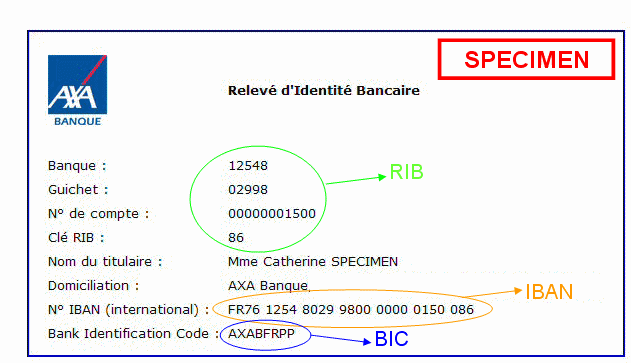 Ces informations sont essentielles pour la prise en charge de votre traitement.Signature :